Date : 13 juin 2022Nom : _______________________________Prénom : _____________________________Classe : __________________Note : _____ / 25 Le sujet comporte 4 exercices obligatoires. La qualité et la précision de la rédaction seront prises en compte dans la note. Le candidat doit répondre sur le sujet : des emplacements vides sont laissés après chaque exercice pour ce faire.Restez calme et concentré.Bon travail et bonne réussite.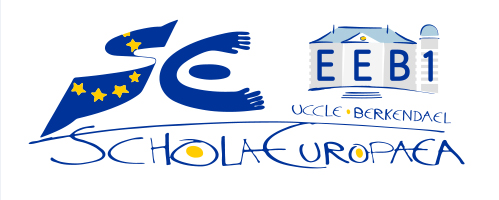 Test B de S5, juin 2022Professeur : Y. BARSAMIANMathématiques 4 périodesPartie BDurée de l’épreuve :45 minutesMatériel autorisé :Calculatrice scientifique non graphique non programmable.Crayon pour les graphiquesRègleRemarques particulières :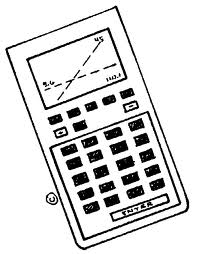 Exercice B1Barème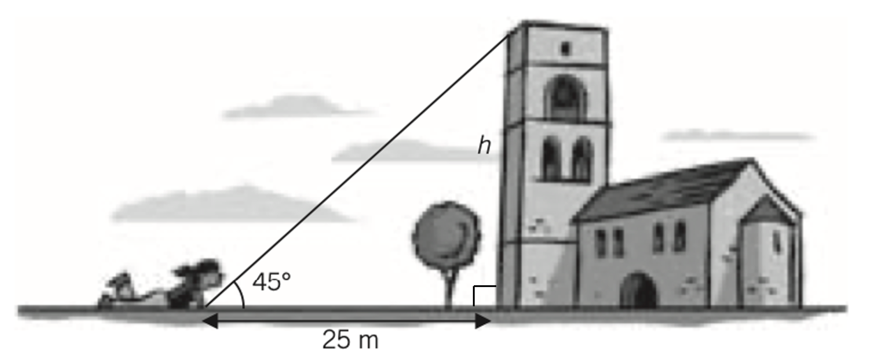 Trouvez la hauteur  de la tour.3 pointsExercice B2BarèmeFranck a une collection de porcelaines de Chine telle que :* il y a 20 porcelaines bleues, les autres sont vertes ;* 10 des porcelaines sont des éléphants, les autres sont des tigres ;* il y a 50 porcelaines en tout, dont aucun éléphant vert.Franck choisit au hasard une porcelaine de sa collection. On note :* E = « il sélectionne un éléphant »* B = « il sélectionne une porcelaine bleue »1) Pour représenter la situation, remplissez le tableau suivant :2 points2) Quelle est la probabilité que Franck sélectionne une porcelaine qui n’est pas un éléphant bleu ?2 points3) Calculez .2 pointsExercice B3Exercice B3Barème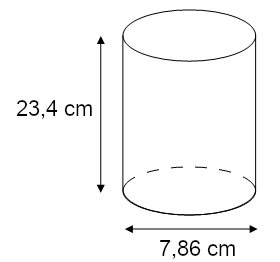 Une cannette a la forme d’un cylindre, de diamètre 7,86 cm et de hauteur 23,4 cm.Le schéma ci-contre n’est pas à l’échelle.1) Donner le rayon de cette cannette (à 0,01 cm près).1 point2) Calculez l’aire de la base de cette cannette (à 0,01 cm² près).2) Calculez l’aire de la base de cette cannette (à 0,01 cm² près).1 pointLa formule du volume d’un cylindre est : Aire(base) x hauteur.La formule du volume d’un cylindre est : Aire(base) x hauteur.3) Calculez le volume de la cannette (à 0,01 cm³ près).3) Calculez le volume de la cannette (à 0,01 cm³ près).1 pointL’exercice continue sur la page suivante.L’exercice continue sur la page suivante.L’exercice continue sur la page suivante.Exercice B3 (suite)BarèmeVeronica veut décorer la face latérale et la base de la cannette. Elle veut utiliser du papier décoratif qui est vendu par feuilles de dimension 14,8 cm x 21 cm.4) a) Quelle aire de papier décoratif est nécessaire ?3 pointsb) Combien de feuilles de papier décoratif sont nécessaires ?2 pointsExercice B4BarèmeUn patient reçoit une injection de 10 mg d’un médicament.Lors de l’injection, tout le médicament va dans le sang.Ensuite, chaque jour, 30 % de l’antibiotique encore dans le sang est absorbé par le corps du patient.1) Combien de milligrammes du médicament sont présents dans le sang deux jours après l’injection ? Trois jours après l’injection ? Dix jours après l’injection ?4 points2) Au bout de combien de jours la quantité de médicament dans le sang devient-elle inférieure à 1 mg ?4 points